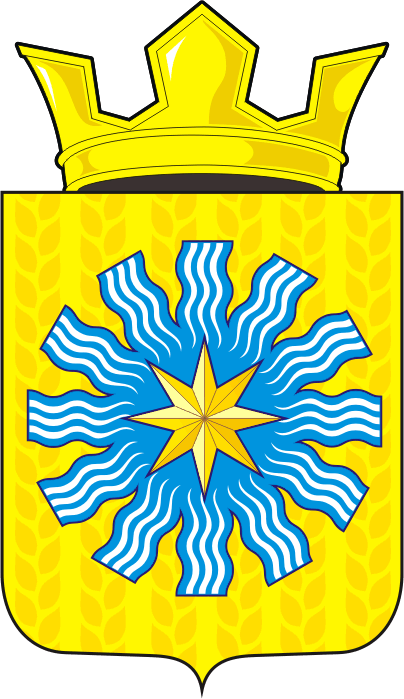 АДМИНИСТРАЦИЯ АЛЕКСАНДРОВСКОГО СЕЛЬСОВЕТАСАРАКТАШСКОГО РАЙОНА ОРЕНБУРГСКОЙ ОБЛАСТИП О С Т А Н О В Л Е Н И Е_________________________________________________________________________________________________________16.05.2019 			      с. Вторая Александровка                                 № 11-пО комиссии по проведению                                                                                       Всероссийской переписи населения 2020 года на территории    Муниципального образования Александровский сельсовет Саракташского района Оренбургской области                    В соответствии с Федеральным законом от 25 января 2002 года №8-ФЗ «О Всероссийской переписи населения», постановлением Правительства Российской Федерации от 29 сентября 2017 года №1185 «Об образовании Комиссии Правительства Российской Федерации по проведению Всероссийской переписи населения 2020 года», постановлением Правительства Оренбургской области от 10 апреля 2019 года №217-П                         «О комиссии Оренбургской области по проведению переписи населения»:Создать комиссию по проведению Всероссийской переписи населения 2020 года на территории муниципального образования Александровский сельсовет Саракташского района Оренбургской области и утвердить в составе согласно приложению №1.Утвердить Положение о комиссии согласно приложению №2.Контроль за исполнением  настоящего постановления оставляю за собой.Настоящее постановление вступает в силу после подписания и подлежит размещению на официальном сайте администрации Александровского сельсовета. Глава Александровского сельсовета                                                Е.Д. Рябенко  Разослано: членам комиссии, прокуратуре района, на официальный сайт Александровского сельсовета в сети Интернет, в дело.СОСТАВкомиссии по проведениюВсероссийской переписи населения 2020 года на территории муниципального образования Саракташский районПОЛОЖЕНИЕо комиссии по подготовке и проведению Всероссийской переписи населения 2020 года на территории муниципального образования Александровский сельсовет Саракташского района Оренбургской области1. Комиссия по подготовке и проведению Всероссийской переписи населения 2020 года на территории муниципального образования Александровский сельсовет Саракташского района образована для обеспечения согласованных действий органов исполнительной власти и органов местного самоуправления Александровский сельсовет Саракташского района по подготовке и проведению Всероссийской переписи населения 2020 года. 2. Комиссия в своей деятельности руководствуется Конституцией Российской Федерации, Федеральным законом от 25.01.2002 № 8-ФЗ «О Всероссийской переписи населения», иными федеральными законами, решениями Комиссии Правительства Российской Федерации по проведению Всероссийской переписи населения 2020 года, указами Президента Российской Федерации, постановлениями и распоряжениями Правительства Российской Федерации, правовыми актами Оренбургской области, а также настоящим Положением.3. Основными задачами комиссии являются:а) содействие федеральным органам исполнительной власти и органам исполнительной власти Оренбургской области по подготовке и проведению Всероссийской переписи населения 2020 года на территории муниципального образования Александровский сельсовет Саракташского района;б) оперативное решение вопросов, связанных с подготовкой и проведением Всероссийской переписи населения 2020 года, на территории муниципального образования Александровский сельсовет Саракташского района.4. Комиссия для осуществления возложенных на нее задач осуществляет следующие функции:а) контролирует ход подготовки и проведения Всероссийской переписи населения 2020 года на территории муниципального образования Александровский сельсовет Саракташского района;б) рассматривает вопрос о готовности к Всероссийской переписи населения 2020 года на территории муниципального образования Александровский сельсовет Саракташского района и ее оперативных результатах;в) утверждает организационный план проведения Всероссийской переписи населения 2020 года на территории муниципального образования Александровский сельсовет Саракташского района;г) принимает решения по вопросам:привлечения организаций различных организационно-правовых форм к работе по подготовке и проведению Всероссийской переписи населения 2020 года;организации привлечения граждан, проживающих на территории муниципального образования Александровский сельсовет Саракташского района, к сбору сведений о населении, а также обработки сведений о населении;обеспечения охраняемыми помещениями, оборудованными мебелью, средствами связи и пригодными для обучения и работы лиц, привлекаемых к сбору сведений о населении;обеспечения охраняемыми помещениями для хранения переписных листов и иных документов Всероссийской переписи населения 2020 года;предоставления необходимых транспортных средств, средств связи для проведения Всероссийской переписи населения 2020 года;уточнения картографических материалов (схематические планы сельских поселений, карты административных районов), необходимых для проведения Всероссийской переписи населения 2020 года;привлечения многофункциональных центров предоставления государственных и муниципальных услуг с целью использования их ресурсов и помещений для проведения работ по проведению Всероссийской переписи населения 2020 года на территории Александровского сельсовета Саракташского района, в том числе предоставление доступа к Единому порталу государственных и муниципальных услуг в информационно-телекоммуникационной сети «Интернет» для участия в Интернет-переписи населения;организации обеспечения безопасности лиц, осуществляющих сбор сведений о населении, сохранности переписных листов и иных документов Всероссийской переписи населения 2020 года;организации обеспечения доступа на закрытые территории жилищных комплексов, садоводческих, огороднических, дачных некоммерческих объединений граждан и др.; выделения специально оборудованных мест для размещения печатных агитационных материалов, касающихся Всероссийской переписи населения 2020 года;привлечения сотрудников органов исполнительной власти района и органов местного самоуправления к участию в переписи населения на Едином портале государственных и муниципальных услуг в информационно-телекоммуникационной сети «Интернет»;представления в установленном порядке органами исполнительной власти Саракташского района и органами местного самоуправления данных по домам жилого и нежилого фонда в городских и сельских населенных пунктах с указанием вида строения (жилое или нежилое) и наименования организации, предприятия, на балансе которого находится строение; данных о количестве жилых помещений и численности лиц, проживающих и зарегистрированных в жилых помещениях по месту жительства или пребывания, для актуализации списков адресов и составления организационных планов;представления в соответствии с пунктом 3 статьи 6 Федерального закона от 25.01.2002 № 8-ФЗ «О Всероссийской переписи населения» административных данных о лицах, зарегистрированных по месту жительства и по месту пребывания подразделениями Министерства внутренних дел РФ по Оренбургской области, осуществляющих регистрационный учет граждан Российской Федерации по месту пребывания и месту жительства в пределах Российской Федерации; жилищными, жилищно-эксплуатационными организациями, управляющими организациями и компаниями, товариществами собственников жилья, органами управления жилищными и жилищно-строительными кооперативами; органами местного самоуправления, должностные лица которых осуществляют ведение регистрационного учета населения по жилым помещениям государственного, муниципального и частного жилищного фонда (поквартирные карточки, домовые (поквартирные) книги); организации проведения информационно-разъяснительной работы на территории муниципального образования Александровский сельсовет Саракташского района;организации поощрения физических и юридических лиц, принимавших активное участие в подготовке и проведении Всероссийской переписи населения 2020 года.           5. Комиссия имеет право:   а) заслушивать на своих заседаниях информацию представителей  федеральных органов исполнительной власти, органов исполнительной власти района и органов местного самоуправления о ходе подготовки и проведения Всероссийской переписи населения 2020 года;б) направлять в органы исполнительной власти района и органы местного самоуправления рекомендации по вопросам подготовки и проведения Всероссийской переписи населения 2020 года;в) привлекать в установленном порядке к работе комиссии представителей органов исполнительной власти района и органов местного самоуправления, представителей научных, общественных объединений и религиозных организаций, а также средств массовой информации;г) образовывать рабочие группы для рассмотрения предложений по вопросам, связанным с решением возложенных на комиссию задач.6. Комиссия формируется на представительной основе. В состав комиссии, кроме представителей органов местного самоуправления, могут включаться представители других государственных органов, общественных объединений и религиозных организаций и средств массовой информации, которые имеют право совещательного голоса. 7. Заседания Комиссии проводятся по мере необходимости, но не реже одного раза в квартал в соответствии с ежегодными планами работы. Заседания комиссии считаются правомочными в случае присутствия на них более половины ее членов.8. Заседания комиссии проводит председатель комиссии, а в его отсутствие –заместитель председателя комиссии по поручению председателя комиссии.9. Решения комиссии принимаются простым большинством голосов присутствующих на заседании членов комиссии путем открытого голосования. В случае равенства голосов решающим является голос председателя комиссии.Решения комиссии оформляются протоколами заседаний, которые подписываются председательствующим на заседании.10. Решения, принятые комиссией в пределах ее компетенции, являются обязательными для всех организаций и учреждений, расположенных на территории муниципального образования Александровский сельсовет Саракташского района.11. Решение о прекращении деятельности комиссии принимается председателем комиссии.Приложение №1 к постановлению администрацииАлександровского сельсоветаот 16.05.2019 г.  № 11 - пРябенко Евгений Дмитриевич –председатель комиссии, глава администрации МО Александровский сельсовет Саракташского районапредседатель комиссии, глава администрации МО Александровский сельсовет Саракташского районапредседатель комиссии, глава администрации МО Александровский сельсовет Саракташского районаЮдина Елена Александровна–заместитель  председателя  комиссии,   специалист 1 категории администрации МО Александровский сельсоветзаместитель  председателя  комиссии,   специалист 1 категории администрации МО Александровский сельсоветзаместитель  председателя  комиссии,   специалист 1 категории администрации МО Александровский сельсоветЧлены комиссии:Харитонова Надежда Николаевна  –  директор МБУК Александровская ООШ (по согласованию)Черницова Вера Михайлова  – Директор сельского Дома культуры ( по согласованию)Севостьянова Надежда Ивановна - депутат Совета депутатов Александровского сельсовета, начальник отдела кадров ООО "Передовик" (по согласованию)Букреева Светлана Витальевна – специалист по воинскому учету администрации МО Александровский сельсовет Севостьянов Алексей Витальевич – командир добровольной народной дружины (по согласованию)Члены комиссии:Харитонова Надежда Николаевна  –  директор МБУК Александровская ООШ (по согласованию)Черницова Вера Михайлова  – Директор сельского Дома культуры ( по согласованию)Севостьянова Надежда Ивановна - депутат Совета депутатов Александровского сельсовета, начальник отдела кадров ООО "Передовик" (по согласованию)Букреева Светлана Витальевна – специалист по воинскому учету администрации МО Александровский сельсовет Севостьянов Алексей Витальевич – командир добровольной народной дружины (по согласованию)Члены комиссии:Харитонова Надежда Николаевна  –  директор МБУК Александровская ООШ (по согласованию)Черницова Вера Михайлова  – Директор сельского Дома культуры ( по согласованию)Севостьянова Надежда Ивановна - депутат Совета депутатов Александровского сельсовета, начальник отдела кадров ООО "Передовик" (по согласованию)Букреева Светлана Витальевна – специалист по воинскому учету администрации МО Александровский сельсовет Севостьянов Алексей Витальевич – командир добровольной народной дружины (по согласованию)Члены комиссии:Харитонова Надежда Николаевна  –  директор МБУК Александровская ООШ (по согласованию)Черницова Вера Михайлова  – Директор сельского Дома культуры ( по согласованию)Севостьянова Надежда Ивановна - депутат Совета депутатов Александровского сельсовета, начальник отдела кадров ООО "Передовик" (по согласованию)Букреева Светлана Витальевна – специалист по воинскому учету администрации МО Александровский сельсовет Севостьянов Алексей Витальевич – командир добровольной народной дружины (по согласованию)Члены комиссии:Харитонова Надежда Николаевна  –  директор МБУК Александровская ООШ (по согласованию)Черницова Вера Михайлова  – Директор сельского Дома культуры ( по согласованию)Севостьянова Надежда Ивановна - депутат Совета депутатов Александровского сельсовета, начальник отдела кадров ООО "Передовик" (по согласованию)Букреева Светлана Витальевна – специалист по воинскому учету администрации МО Александровский сельсовет Севостьянов Алексей Витальевич – командир добровольной народной дружины (по согласованию)Приложение № 2 к постановлению администрацииАлександровского сельсоветаот 16.05.2019 г.  № 11 - п